MULTI PEAK ROUTE DESCRIPTION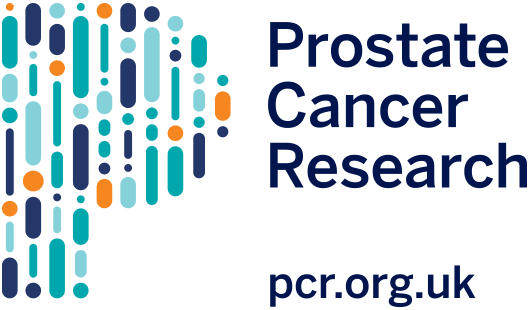 The route starts at the Royal Victoria Hotel. Once you’ve signed in at our registration marquee and have received your arm band from a member of the RAW Adventures team you’ll start your challenge!Head up the Llanberis path opposite the Royal Victoria hotel. The railway should by on your right. You will ascend up a steep road and pass a café. When you’re on Llanberis path it starts to turn towards the left and goes up hill. Make sure you turn right on to the grass path by the four slates and go under the telegraph pole with the wall on your left. Follow the path round until you get to the railway and go straight over and up.  You will reach a bridge with a stream running under it. Turn right over the bridge and straight up the rocky path. You will approach a small building on your right. Go through the gate and turn right – almost down hill before you immediately go up slightly.Follow the path up to the stone wall and then go through the gate. Lovely views of the lake to your right (Lyn Perdarn) and the Royal Victoria if you look back!Cross the bridge and you will come to a path, then turn left. On your left you have some ruins and then you follow the path around to the right.You have been walking right around the outside of the Moel Elio! When you get a gate that has ‘no motorcyclists or cars’, turn left. You will be walking up the steep hill which is before the gate, crossing under the electric wires.Once you’ve had a nice break at the summit of Moel Elio, cross over the ladder and then follow the path down with the fence on your left.Follow the ridge, you can see your path over the peaks. Isn’t it lovely? When you get to a double crossing (one to right and one straight ahead of you), go straight over. At the top of Fal Goch, you will descend down a steep path. You will reach the point where you go through the gate that says ‘Make sure the gate is manned’. Immediately turn left after the gate with the wall on your right to go up the fourth peak - Moel Cynghorion.At the top of fourth peak, you get to a fence. Don’t cross the fence – just turn right down the mountain with the fence to your left. As you come down the mountain, cross over into the over side of the mountain using the stairs and follow the fence on the left towards the lake.When you’re coming down towards the lake there is a white rock and we want to know what kind of rock it is! Does anyone know, and if you do can you let us know when you get back to the registration tent?You are approaching the lake and Rangers Path – the perfect route down is not completely clear but what’s important is that you join the Rangers Path by just going down that mountain. You then join the Rangers Path which you will follow up to the Snowdon summit. The path will start to zig zag as you walk up and the ground will be a bit rocky in some parts. Look to your right on the way up and spot the beautiful lake! You’ll find yourself on a wide, flatter path which will take you all the way up to the train track.Cross over the train track and you will see a post that says ‘Llanberis path’. Turn right at the post and walk up to reach the Snowdon Summit!! Don’t forget to grab your summit selfie! After you have had a rest, taken a photo and admired the view you can start your descent. Make sure you do not go back the way you came. Make sure the railway is on your left and you head down the Llanberis path. On the way down, you’ll pass the halfway house and there are plenty of places to stop for a rest and to enjoy the view.  You will eventually re-join the steep road you started your journey on. We cannot wait to see you at the finish line to give you your medal and huge WELL DONE!